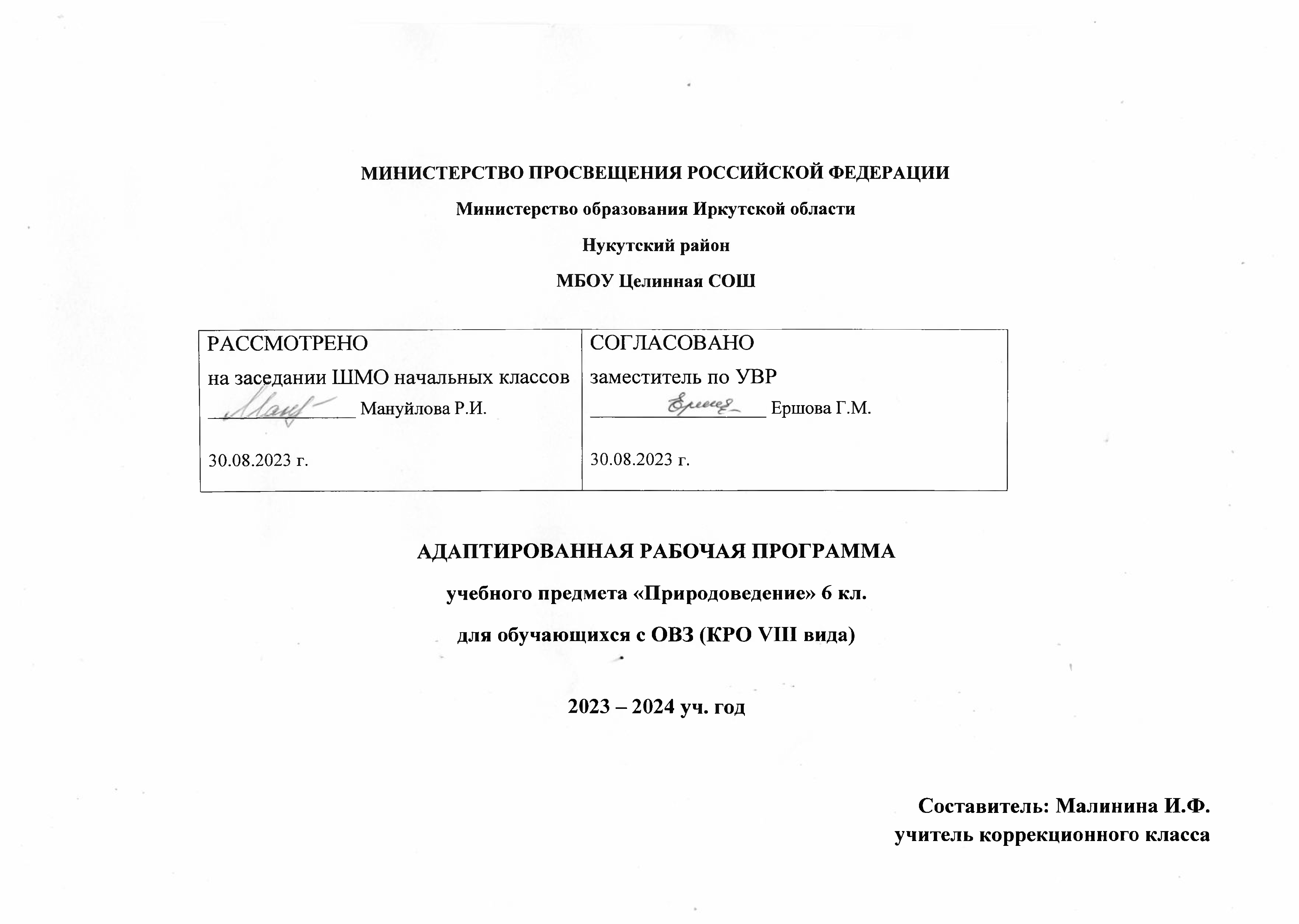                                                              1.Пояснительная записка      Начальный курс предмета биологии называется «природоведение», это новый предмет, который изучают в 5-6 классе. Данный курс исполняет роль пропедевтики для изучения биологии и географии, готовит учащихся к углублению и расширению знаний о природе и обществе на последующих этапах обучения. В процессе изучения окружающего мира, природы у учащихся формируются и систематизируются представления о живой и неживой природе; сезонных изменениях в ней; жизни растений и животных; строении организма человека и т.д. Дети учатся наблюдать, видеть и слышать, сравнивать и обобщать, устанавливать несложные причинно-следственные связи и взаимозависимость природных явлений. Эта деятельность учащихся играет важную роль в работе по коррекции недостатков умственного и психофизического развития, их познавательных интересов.Знанияоприродепомогаютдетямвидетьпрекрасноевней,воспитываютотношениекней,стремлениеберечьиохранятьприроду. Рабочая программа реализует цели и задачи, предусмотренные программой основного общего образования по природоведению:овладение основными знаниями по природоведению и развитие представлений об окружающеммире;развитие способности использовать знания по природоведению и сформированные представления о мире для осмысленной и самостоятельной организации безопасной жизни в конкретных природных и климатических условиях;знакомство основными правилами охраны природы и необходимостью бережного отношения кней;формирование целостного представления о живой и неживой природе, окружающей человека, сезонных изменениях вней;расширение знаний о жизни растений и животных;знакомство со строением организма человека;пропедевтика знаний по курсам естественных наук (биологии,географии);коррекция недостатков психофизического развития учеников, их познавательных возможностей иинтересов;воспитание любви и бережного отношения к природе, умения беречь ее и охранять.Планируемые результаты освоения учебного предмета по итогам обучения в 5–6 классах5 классНеживая природа Предметные результатыМинимальный уровень:узнавание и называние изученных объектов (формы поверхности, водоемы, небесные тела, основные достопримечательности нашей страны)на иллюстрациях, фотографиях;представления о назначении изученных объектов, их роли в окружающем мире;отнесение изученных объектов к определенным группам (нефть – горючее полезное ископаемое); называние сходных объектов, отнесенных к одной и той же изучаемой группе (полезные ископаемые); соблюдение правил гигиены и здорового образа жизни, понимание их значения в жизни человека;соблюдение элементарных правил безопасного поведения в природе и обществе (под контролем взрослого);выполнение несложных заданий под контролем учителя;адекватная оценка своей работы, проявление к ней ценностного отношения, понимание оценки педагога.Достаточный уровень:узнавание и называние изученных объектов в натуральном виде в естественных условиях; знание способов получения необходимой информации об изучаемых объектах по заданию учителя;представления о взаимосвязях между изученными объектами, их месте в окружающем мире; отнесение изученных объектов к определенным группам с учетом различных оснований для классификации (золото – полезное ископаемые, металлы, цветные металлы, драгоценные (благородные) металлы); называние сходных по определенным признакам объектов из тех, которые были изучены на уроках, известны из других источников; объяснение своего решения;выделение существенных признаков групп объектов;знание и соблюдение правил безопасного поведения в природе и обществе, правил здорового образа жизни; участие в беседе; обсуждение изученного; проявление желания рассказать о предмете изучения, наблюдения, заинтересовавшем объекте;выполнение задания без текущего контроля учителя (при наличии предваряющего и итогового контроля), осмысленная оценка своей работы и работы одноклассников, проявление к ней ценностного отношения, понимание замечаний, адекватное восприятие похвалы;совершение действий по соблюдению санитарно-гигиенических норм в отношении изученных объектов и явлений;выполнение доступных возрасту природоохранительных действий;осуществление деятельности по уходу за комнатными и культурными растениями.Личностные результаты включают овладение обучающимися социальными (жизненными) компетенциями, необходимыми для решения практико-ориентированных задач и обеспечивающими формирование и развитиесоциальных отношений обучающихся в различных средах.Личностные результатыОсознание себя как гражданина России; формирование чувства гордости за свою Родину.формирование уважительного отношения к иному мнению, истории и культуре народов, населяющих территорию нашей страны.Принятие и освоение социальной роли обучающегося,формирование и развитие социально значимых мотивов учебной деятельности. Формирование интереса к предметам и явлениям живой и неживой природы, к своей страны, ее населению, традициям, обычаям, культурным и историческим достопримечательностям.Развитие навыков сотрудничества с взрослыми и сверстниками в разных социальных ситуациях. Формирование умения обращаться запомощью к учителю или одноклассникам в случае возникновения затруднений при выполнении практических работ, заданий в тетради на печатной основе, работе со статьей учебника, наглядным материалом (иллюстрациями, образцами полезных ископаемых, гербариями и пр.). Формирование готовности обращаться к взрослым и сверстниками в бытовых ситуациях на прогулке, в парке, в столовой.Формирование готовности к самостоятельной жизни. Формирование знаний о правилах поведения в быту и в природе (соблюдение правил пользования водой в быту, правила проветривания помещений)формирование стремления соблюдать и вести здоровый образ жизни.Овладение социально-бытовыми умениями, используемыми в повседневной жизни. Формирование знаний безопасного (правильного) поведения в природе и в быту (например, соблюдение техники безопасности при пользовании газовой плитой, проветривание помещений, мер, принимаемых для очистки воды и поддержания чистоты воздуха, измерение температуры воды, воздуха).Формирование установки на безопасный, здоровый образ жизни, наличие мотивации к творческому труду, работе на результат, бережному отношению к материальным и духовным ценностям. Знакомство с многонациональным населением страны, традициями и обычаями населения, природными и культурными достопримечательностями нашей страны, достижениями науки (полеты в космос, переработка полезных ископаемых), формирование стремления поддерживать и соблюдать традиции своего региона и своей страны, формирование бережного отношения к природным богатствам(ресурсам) нашей страны – экологическое воспитание.Овладение начальными навыками адаптации в динамично изменяющемся и развивающемся мире. Развитие навыков социальной адаптации через знакомство со своим краем (природа, достопримечательности, население, традиции, обычаи и др.).6 классЖивая природа Предметные результаты    Минимальный уровень:узнавание и называние изученных объектов на иллюстрациях, фотографиях;представления о назначении изученных объектов, их роли в окружающем мире;отнесение изученных объектов к определенным группам (осина – лиственное дерево леса); называние сходных объектов, отнесенных к одной и той же изучаемой группе (хвойные деревья, рыбы, насекомые);соблюдение режима дня, правил личной гигиены и здорового образа жизни, понимание их значения в жизни человека;соблюдение элементарных правил безопасного поведения в природе и обществе (под контролем взрослого);выполнение несложных заданий под контролем учителя;адекватная оценка своей работы, проявление к ней ценностного отношения, понимание оценки педагога.Достаточный уровень:узнавание и называние изученных объектов в натуральном виде в естественных условиях; знание способов получения необходимой информации об изучаемых объектах по заданию педагога;представления о взаимосвязях между изученными объектами, их месте в окружающем мире; отнесение изученных объектов к определенным группам с учетом различных оснований для классификации (корова – животное, млекопитающее животное, травоядное животное, сельскохозяйственное животное); называние сходных по определенным признакам объектов из тех, которые были изучены на уроках, известны из других источников; объяснение своего решения;выделение существенных признаков групп объектов;знание и соблюдение правил безопасного поведения в природе и обществе, правил здорового образа жизни; участие в беседе; обсуждение изученного; проявление желания рассказать о предмете изучения, наблюдения, заинтересовавшем объекте;выполнение здания без текущего контроля учителя (при наличии предваряющего и итогового контроля), осмысленная оценка своей работы и работы одноклассников, проявление к ней ценностного отношения, понимание замечаний, адекватное восприятие похвалы;совершение действий по соблюдению санитарно-гигиенических норм в отношении изученных объектов и явлений;выполнение доступных возрасту природоохранительных действий;    осуществление деятельности по уходу за комнатными и культурными растениями.Личностные результатыПринятие и освоение социальной роли обучающегося, формирование и развитие социально значимых мотивов учебной деятельности. Формирование интереса к предметам и явлениям живой и неживой природы, к своей стране, ее природным богатствам. Развитие навыков сотрудничества с взрослыми и сверстниками в разных социальных ситуациях. Формирование умения обращаться за помощью к учителю или одноклассникам в случае возникновения затруднений при выполнении практических работ, заданий в тетради на печатной основе, работе со статьей учебника, наглядным материалом (иллюстрациями, образцами полезных ископаемых, гербариями и пр.). Формирование готовности обращаться к взрослым и сверстниками в бытовых ситуациях, например, в поликлинике, магазине при выборе продуктов и др. Формирование готовности к самостоятельной жизни.  Формирование знаний о здоровом образе жизни (режиме дня, чередовании труда и отдыха, здоровом питании, правильной осанке, гигиене), формирование стремления соблюдать и вести здоровый образ жизни. Знакомство с доступными правилами ухода за комнатными растениями, домашними животными и животными живого уголка.Овладение социально-бытовыми умениями, используемыми в повседневной жизни. Формирование умений соблюдать правила личной гигиены, режима дня, здорового питания, умения ухаживать за комнатными растениями и домашними животными (кошки, собаки, аквариумные рыбки, декоративные птицы).Формирование установки на безопасный, здоровый образ жизни, наличие мотивации к творческому труду, работе на результат, бережному отношению к материальным и духовным ценностям. Формирование бережного отношения к природе, знакомство с Красной книгой – экологическое воспитание. Знакомство с многонациональным населением страны, традициями и обычаями населения, природными и культурными достопримечательностями нашей страны, достижениями науки, формирование стремления поддерживать и соблюдать традиции своего региона и своей страны.Овладение начальными навыками адаптации в динамично изменяющемся и развивающемся мире. Развитие навыков социальной адаптации через знакомство со своим краем (природа, достопримечательности, население, традиции, обычаи и др.).                      Содержание учебного курса «Природоведение» в 5–6 классахПриродоведение – интегрированный естественно-научный курс, который сочетает в себе элементы биологии, географии и других естественных наук.     Курс «Природоведение» ставит своей целью освоение знаний о многообразии природных объектов, развитие интереса к изучению природы, воспитание положительного эмоционально-личностного отношения к природе и применение практических сведений в повседневной жизни учащимися с нарушениями интеллекта.     Основными задачами курса «Природоведение» являются:сообщение элементарных знаний о живой и неживой природе;демонстрация тесной взаимосвязи между живой и неживой природой;формирование географических представлений о формах поверхности, водоемах, населении, городах и др.;формирование предметных и общеучебных умений и навыков;воспитание патриотических чувств, видения красоты природы, бережного отношения к природе, ее ресурсам, знакомство с основными направлениями природоохранительной работы; воспитание социальнозначимых качеств личности; формирование умений применять полученные знания в повседневной жизни (уход за домашними животными, выращивание комнатных и культурных растений);формирование умений оказывать первую доврачебную помощь, соблюдать санитарно-гигиенические требования и правила здорового образа жизни.В процессе изучения природоведческого материала у учащихся развиваются и корригируются наблюдательность, память, воображение, речь, логическое мышление (умение анализировать, сравнивать, обобщать, классифицировать, устанавливать причинно-следственные связи и зависимости).Первые природоведческие знания умственно отсталые школьники получают в дошкольном возрасте и в начальных классах. При ознакомлении с окружающим миром у учеников формируются начальные знания о природе: они изучают сезонные изменения в природе, знакомятся с временами года и их признаками, наблюдают за явлениями природы, сезонными изменениями в жизни растений и животных, получают элементарные сведения об охране здоровья. Заложенный в программу обязательный минимум знаний обеспечивает преемственность на разных ступенях обучения школьников. В рамках природоведения расширяются знания учащихся о многообразии природных объектов, полученные на уроках «Мир природы и человека» в 1–4 классах. Новая ступень изучения окружающей природной среды обеспечивается началом систематизации знаний об объектах природы и формировании первоначальных представлений о человеке как части Вселенной, о взаимосвязи между миром живой и неживой природы, между живыми организмами, между деятельностью человека и происходящими изменениями в окружающей среде. Такой подход к отбору содержания соответствует как возрастным особенностям развития мыслительных операций у школьников с нарушениями интеллекта, так и экологическим требованиям современной жизни.Таким образом, предлагаемый в программе минимум природоведческих знаний предоставляет возможность более успешного продолжения образования на последующих уровнях развития в процессе изучения географии и биологии.Кроме вертикальной преемственности, программа обеспечивает и горизонтальные межпредметные связи. Содержание программы по природоведению взаимосвязано с математикой, русским языком, с основами социальной жизни, физической культурой, изобразительным искусством, трудовой подготовкой.Примерная АООП по курсу «Природоведение» для 5–6 классов состоит из 6 разделов: «Вселенная», «Наш дом – Земля», «Есть на Земле страна Россия», «Растительный мир Земли», «Животный мир Земли», «Человек».При изучении раздела «Вселенная» обучающиеся знакомятся с Солнечной системой: звездами и планетами, историей исследования космоса и современными достижениями в этой области, узнают о значении Солнца для жизни на Земле. Учитель может познакомить детей с названиями планет, но не должен требовать от них полного воспроизведения этих названий.В разделе «Наш дом – Земля» изучаются оболочки Земли. Содержания понятий атмосфера, литосфера и гидросфера,подлежат изучению без ознакомления с соответствующими терминами. В разделах  «Воздух», «Полезные ископаемые», «Вода», «Почва» учащиеся знакомятся с основными свойствами воздуха, воды и почвы, видами полезных ископаемых, использованием в хозяйственной деятельности  человека,   мерами, принимаемыми для охраны природных ресурсов. Обучающиеся  получают первоначальные представления и понятия о поверхности Земли: суши (равнины, холмы, овраги, горы) и водоемов  (ручьи, реки, озера, пруды, болота, моря и океаны).Учитель может использовать на уроке глобус, физическую карту России и политическую карту мира, предназначенные для начальной школы для демонстрации форм поверхности Земли и расположения суши и воды на ней, опираясь на основные условные цвета суши и воды – зеленый, коричневый и синий (не раскрывая особенностей построения географических карт).В процессе изучения раздела «Есть на Земле страна Россия» предполагается сформировать у школьников элементарные страноведческие понятия. Учащиеся знакомятся с Россией как единым государством, ее городами, населением, крупнейшими географическими объектами. В данном разделе уместно обобщить знания пятиклассников о своем родном крае, более подробно познакомить с основными географическими объектами, занятиями населения, достопримечательностями.При изучении разделов «Растительный мир Земли» и «Животный мир Земли» у учащихся 6 класса углубляются и систематизируются знания, приобретенные ранее в младших классах, приводятся простейшие классификации растений и животных. Педагогу необходимо обратить внимание обучающихся  на характерные признаки каждой группы растений и животных, показать взаимосвязь всех живых организмов нашей планеты и как следствие этого – необходимость охраны растительного и животного мира. При изучении данных разделов следует опираться на личный опыт учащихся. Раздел «Человек» включает простейшие сведения о своем организме, его строении и функционировании. В программе человек рассматривается как часть живого мира, поэтому одноименный раздел предполагает изучение организма человека как единого целого и на этой основе – формирование представлений о способах поддержания и сохранения здоровья. Основное внимание требуется уделять пропаганде здорового образа жизни, предупреждению появления вредных привычек и формированию необходимых санитарно-гигиенических навыков.    В процессе изучения природоведческого материала обучающиеся должны понять логику курса: Вселенная – Солнечная система – планета Земля – оболочки Земли(атмосфера (в связи с этим изучается воздух), литосфера (почва, поверхность), гидросфера (вода, водоемы), биосфера (растения, животные, человек). Человек – часть Вселенной. От неживой природы зависит жизнь растений, животных и человека.    Такое построение программы позволит сформировать у учащихся с умственной отсталостью целостную картину окружающего мира, показать единство материального мира, познать свою Родину как часть планеты Земля.    Одной из задач курса «Природоведение» является формирование мотивации к изучению предметов естествоведческого цикла. Для этого программой предусматриваются экскурсии и разнообразные практические работы, которые опираются на личный опыт учащихся и позволяют использовать в реальной жизни знания, полученные на уроках.    Учителю рекомендуется проводить экскурсии по всем разделам программы, что обусловлено как психофизическими особенностями учащихся (наблюдение изучаемых предметов и явлений в естественных условиях способствует более прочному формированию природоведческих представлений и понятий), так и содержанием учебного материала (значительная часть изучаемых объектов и явлений, предусмотренных программой, доступна непосредственному наблюдению учащихся).    В том случае, когда изучаемый материал труден для вербального восприятия, программа предлагает демонстрацию опытов (свойства воды, воздуха, почвы). В программе выделены основные виды практических работ по всем разделам. Предлагаемые практические работы имеют различную степень сложности: наиболее трудные, необязательные для общего выполнения или выполняемые совместно с учителем, обозначаются специальным знаком «*».    На изучение темы «Сезонные изменения в природе» отдельное время программой не отводится, так как школьники рассматривали времена года и их характерные особенности в начальной школе. В 5 классе предлагается лишь проводить практические работы: ежедневное наблюдение за погодой и ведение календаря природы и труда, посезонное подведение итогов. На знания учащимися сезонных закономерностей в природе необходимо опираться при изучении всех тем курса.    В связи с тем, что курс «Природоведение» решает задачу подготовки учеников к усвоению в дальнейшем  биологического и географического материала, данной программой предусматривается введение в пассивныйсловарь понятий, слов и таких терминов, как млекопитающие, земноводные, системы органов, материки, глобус, карта и др. Программой предполагается, что при изучении раздела «Есть на Земле страна Россия» школьники познакомятся с наиболее значимыми географическими объектами, расположенными на территории России (Черное море, река Волга, озеро Байкал и др..) Изучение данных объектов носит ознакомительный характер и не требует от школьников географической характеристики этих объектов и нахождения их на физической карте.     Содержание материала описано лаконично, без излишней детализации – это дает учителю большое пространство для творчества, не ограничивает его жесткими программными рамками, позволяет учитывать специфику природы своего края.    Требования к уровню базовых учебно-познавательных действий, уровню подготовки обучающихся с интеллектуальными нарушениями по природоведению ориентированы на овладение наиболее значимыми географическими и биологическими знаниями, приемами практической и интеллектуальной деятельности. Рубрика «Знать, понимать, уметь» включает в основном требования репродуктивного уровня, нацеленные на воспроизведение основного содержания предмета. Однако в программу включены и отдельные требования продуктивного характера, к которым относятся формирование предметной деятельности, коммуникативных умений и способов деятельности, связанных с соблюдением норм экологического поведения в природной среде, сохранением собственного здоровья. 5 классНеживая природа (68 ч)«Введение» (2 ч)    Что такое природоведение? Знакомство с учебником и рабочей тетрадью. Зачем надо изучать природу. Живая и неживая природа.      Живая природа: растения, животные, человек.«Вселенная» ( 6 ч)Небесные тела: планеты, звезды. Солнечная система. Солнце. Исследование космоса. Спутники. Космические корабли. Полеты в космос. Современные исследования.Смена дня и ночи. Смена времен года. Сезонные изменения в природе.
Практические работыЗарисовки звездного неба, формы Земли и Луны, космического корабля.    Экскурсия (планетарий, музей космонавтики, обсерватория) или наблюдение за звездным небом.    Межпредметные связиМир природы и человека, русский язык, математика, изобразительная деятельность. «Наш дом – Земля» (44 ч)    Планета Земля. Оболочки Земли: атмосфера, гидросфера, литосфера (1 ч).«Воздух» (9 ч)    Воздух и его охрана. Значение воздуха для жизни на Земле.    Свойства воздуха: прозрачность, бесцветность, объем, упругость. Использование упругости воздуха. Теплопроводность воздуха. Использование этого свойства воздуха в быту. Давление. Расширение воздуха при нагревании и сжатие при охлаждении.     Движение воздуха. Теплый воздух легче холодного, теплый воздух поднимается вверх, холодный опускается вниз. Движение воздуха. Ветер. Работа ветра в природе. Направление ветра. Ураган, способы защиты.    Температура воздуха. Знакомство с термометрами. Измерение температуры воздуха.     Состав воздуха: кислород, углекислый газ, азот. Кислород, его свойство поддерживать горение. Значение кислорода для дыхания растений, животных и человека. Применение кислорода в медицине. Углекислый газ и его свойство не поддерживать горение. Применение углекислого газа при тушении пожара.     Чистый и загрязненный воздух. Примеси в воздухе (водяной пар, дым, пыль). Поддержание чистоты воздуха. Значение воздуха в природе.«Полезные ископаемые» (14 ч)    Полезные ископаемые. Виды полезных ископаемых. Свойства. Значение. Способы добычи.    Полезные ископаемые, используемые в качестве строительных материалов. Гранит, известняки, песок, глина. Внешний вид, свойства, добыча и использование.      Горючие полезные ископаемые. Торф. Внешний вид и свойства торфа: цвет, пористость, хрупкость, горючесть. Образование торфа, добыча и использование.    Каменный уголь. Внешний вид и свойства каменного угля: цвет, блеск, горючесть, твердость, хрупкость. Добыча и использование.    Нефть. Внешний вид и свойства нефти: цвет и запах, текучесть, горючесть. Добыча нефти. Продукты переработки нефти: бензин, керосин и другие материалы.    Природный газ. Свойства газа: запах, горючесть. Добыча и использование.  Правила обращения с газом в быту.    Полезные ископаемые, используемые для получения металлов.   Черные металлы (различные виды стали и чугуна). Свойства черных металлов: цвет, блеск, твердость, упругость, пластичность, теплопроводность, ржавление. Распознавание стали и чугуна.     Цветные металлы. Отличие черных металлов от цветных. Применение цветных металлов. Алюминий. Внешний вид и свойства алюминия: цвет, твердость, пластичность, теплопроводность, устойчивость к ржавлению. Распознавание алюминия. Медь. Свойства меди: цвет, блеск, твердость, пластичность, теплопроводность. Распознавание меди. Ее применение.     Благородные (драгоценные) металлы: золото, серебро, платина. Внешний вид, использование.    Охрана недр. «Вода» (14 ч)    Вода в природе. Роль воды в питании живых организмов.     Свойства воды как жидкости: непостоянство формы, Способность растворять некоторые твердые вещества (соль, сахар и др.). Учет и использование свойств воды.     Растворимые и нерастворимые вещества. Растворы. Использование растворов. Растворы в природе: минеральная и морская вода. Питьевая вода.    Прозрачная и мутная вода. Очистка мутной воды.    Три состояния воды. Температура и ее измерение. Единица измерения температуры – градус. Температура плавления льда и кипения воды.     Расширение при нагревании и сжатие при охлаждении, расширение при замерзании.    Работа воды в природе. Образование пещер, оврагов, ущелий. Наводнение (способы защиты от наводнения).     Значение воды в природе. Использование воды в быту, промышленности и сельском хозяйстве. Экономия питьевой воды.    Вода в природе: осадки, воды суши.     Воды суши. Ручьи, реки, озера, болота, пруды. Моря и океаны. Свойства морской воды. Значение морей и океанов в жизни человека.     Охрана воды.«Поверхность суши. Почва» (6 ч)    Равнины, холмы, овраги. Горы,    Почва — верхний слой земли. Состав почвы: перегной, глина, песок, вода, минеральные соли, воздух. Минеральная и органическая части почвы. Перегной – органическая часть почвы. Глина, песок и соли – минеральная часть почвы.    Разнообразие почв. Песчаные и глинистые почвы. Водные свойства песчаных и глинистых почв: способность впитывать воду, пропускать ее и удерживать. Сравнение песка и песчаных почв по водным свойствам. Сравнение глины и глинистых почв по водным свойствам.    Основное свойство почвы – плодородие. Обработка почвы. Значение почвы в народном хозяйстве.    Эрозия почв. Охрана почв.    Лабораторная работа. Давление и движение воздуха. Практические работы    Проведение опытов, демонстрирующих свойства воды, воздуха, почвы.     Зарисовка форм поверхности суши.    Составление таблицы «Полезные ископаемые».    Заполнение схемы «Воды суши».    Изготовление макетов форм поверхности суши.    Изготовление плакатов по темам «Охрана воды, воздуха, почвы».Экскурсии (1 ч)    Экскурсии к местным природным объектам (почвенные обнажения, формы поверхности Земли, водоемы).    Межпредметные связи    Мир природы и человека, русский язык, ручной труд, изобразительная деятельность.«Есть на Земле страна Россия» (14 ч)    Россия – Родина моя. Место России на карте мира.     Важнейшие географические объекты, расположенные на территории нашей страны: Черное и Балтийское моря, Уральские и Кавказские горы, озеро Байкал, реки Волга, Енисей или другие объекты в зависимости от региона.     Москва – столица России    Санкт-Петербург.    Крупные города, их достопримечательности. Нижний Новгород, Казань, Волгоград, Новосибирск, Владивосток или другие города европейской и азиатской частей России (по усмотрению учителя).     Древние русские города. Исторические и культурные достопримечательности. Ярославль, Владимир, города Золотого кольца.    Население нашей страны.Городское и сельское население. Народы России.Ваш город (поселок, село, деревня). Важнейшие географические объекты региона. Поверхность, водоемы. Занятия населения. Достопримечательности.    Обобщение раздела «Неживая природа» (2 ч).Практические работы    Зарисовка государственного флага России.    Подбор иллюстраций (достопримечательности городов, представителей народов нашей страны, изделия народных промыслов и т.д.).    Изготовление альбома «Россия – наша Родина».    Нахождение России на политической карте.    Составление рассказа о своем городе, поселке, селе, деревне.    Изготовление альбома «Наш город (поселок, село, деревня)».Экскурсии    Экскурсии по городу или поселку (природные объекты, промышленные или сельскохозяйственные предприятия, краеведческий музей, достопримечательности своей местности).Межпредметные связи    Русский язык и чтение, ручной труд, изобразительная деятельность.6 классЖивая природа(68 ч)«Введение» (1 ч)«Растительный мир Земли» (17 ч)Разнообразие растительного мира Земли. Среда обитания растений (растения леса, поля, сада, огорода, луга, водоемов). Строение растений. Деревья, кустарники, травы. Общая характеристика. Дикорастущие и культурные растения.Деревья. Деревья лиственные (дикорастущие и культурные). Береза, клен, тополь, дуб, липа. Яблоня, груша, вишня.Деревья хвойные. Ель, сосна, лиственница.Дикорастущие кустарники. Культурные кустарники.Травы (дикорастущие и культурные). Подорожник, одуванчик, ромашка, укроп, петрушка.Декоративные растения. Астра, пион, роза, флокс, гвоздика и др. Внешний вид. Места произрастания. Лекарственные растения. Зверобой, крапива, ромашка и др. Правила сбора. Использование. Комнатные растения. Уход за комнатными растениями. Герань, бегония, фиалки, традесканция.Растительный мир разных районов Земли.Растения нашей страны.Растения своей местности: дикорастущие и культурные.Красная книга России и своего края.Практические работыЗарисовки деревьев, кустарников, трав.Выделение составных частей растений*.Изготовление гербариев*.Сезонные наблюдения за растениями. Зарисовка растений в разные времена года.Заполнение таблиц, игры на классификацию растений по месту произрастания.Уход за комнатными растениями.Составление букетов из сухоцветов*.Сбор лекарственных растений, запись в тетрадь правил их использования*.    Экскурсии    Экскурсии в парк, сквер, сад, лес, поле, огород (в зависимости от местных условий).    Межпредметные связи    Мир природы и человека, русский язык, математика, основы социальной жизни, ручной труд, изобразительная деятельность. «Животный мир Земли» (34 ч)Разнообразие животного мира. Различие по внешнему виду, способам питания, передвижения и др. Среда обитания животных. Суша, воздух, водоемы.Понятие животные. Основные группы: насекомые, рыбы, земноводные, пресмыкающиеся, птицы, звери(млекопитающие).Насекомые. Жуки, бабочки, стрекозы, кузнечики, муравьи, пчелы. Внешний вид. Место и значение в природе. Рыбы. Внешний вид. Среда обитания. Место и значение в природе. Морские и речные рыбы. Земноводные. Лягушки, жабы. Пресмыкающиеся. Змеи, ящерицы, крокодилы.Птицы. Внешний вид. Среда обитания. Образ жизни. Место и значение в природе. Ласточки, скворцы, снегири, орлы, лебеди, журавли, чайки.Охрана птиц. Птицы своего края.Звери (млекопитающие). Внешний вид. Среда обитания. Образ жизни. Млекопитающие суши. Млекопитающие морей и океанов.Животные рядом с человеком. Домашние животные в деревне и городе. Сельскохозяйственные животные: лошади, коровы, козы, овцы, свиньи.Домашние птицы: куры, утки, индюки.Уход за животными дома или в живом уголке. Аквариумные рыбки. Птицы. Морские свинки. Хомяки. Черепахи. Кошки Собаки. Правила ухода и содержания.Животные холодных районов Земли.Животные умеренного пояса.Животные жарких районов Земли.Животный мир нашей страны.Охрана животных. Заповедники. Красная книга России.Животные своей местности. Красная книга области (края).Практические работыЗарисовки животных: насекомых, рыб, птиц, зверей.Упражнения в классификации животных (таблицы, игры).Изготовление кормушек, скворечников.Сезонные наблюдения за животными.Наблюдение за животными живого уголка.Составление правил ухода за домашними животными.Уход за животными живого уголка.Составление рассказов о домашних животных*.ЭкскурсииЭкскурсии в зоопарк, парк, живой уголок, на животноводческую, птицеводческую фермы или звероферму (в зависимости от местных условий).Межпредметные связиМир природы и человека, русский язык, математика, ручной труд, изобразительная деятельность, географии. «Человек» (13 ч)Как устроен наш организм. Анатомическое строение. Части тела и внутренние органы.Как работает (функционирует) наш организм. Взаимодействие органов.Здоровый образ жизни человека (гигиена, закаливание, вредное воздействие на организм алкоголя, никотина, наркотиков). Правила личной гигиены. Осанка. Правильная осанка. Причины и профилактика искривлений позвоночника. Гигиена. Органы чувств. Значение органов чувств. Правила гигиены и охрана органов чувств. Профилактика нарушений слуха и зрения. Здоровое (рациональное) питание. Разнообразие продуктов питания. Витамины. Режим и гигиена. Дыхание. Органы дыхания. Вред курения. Правила гигиены.Оказание первой доврачебной помощи. Помощь при ушибах, порезах, ссадинах. Профилактика простудных заболеваний. Выполнение советов врача. Домашняя аптечка. Специализация врачей. Медицинские учреждения нашего города.Практические работыПоказ частей тела и важнейших органов на таблицах, муляжах, торсе человека.Составление схем, зарисовка по контуру частей тела и важнейших органов, работа на магнитной доске.С помощью различных органов чувств определение качеств и свойств различных предметов.Физические упражнения, направленные на поддержание правильной осанки. Составление и запись в тетрадь правил личной гигиены.Составление распорядка дня.Упражнения в оказании первой доврачебной помощи (обработка ссадин и мелких ран – порезов, наложение пластыря). Подсчет частоты пульса, измерение температуры тела.Уборка классного помещения (проветривание, влажная уборка).ЭкскурсииЭкскурсии в медицинский кабинет, поликлинику, аптеку.Межпредметные связиФизическая культура, основы социальной жизни, изобразительная деятельность.Требования к базовым учебно-познавательным действиям к курсу «Природоведение»Учащиеся должны знать, понимать, уметь:что изучает природоведение;предметы и объекты живой и неживой природы;название нашей планеты и ее форму, значение Солнца для жизни на Земле;свойства воды, воздуха и почвы;названия полезных ископаемых, их свойства, использование человеком;основные формы поверхности; виды водоемов;простейшую классификацию растений (деревья, кустарники, травы) и животных (рыбы, насекомые, птицы, звери); среду обитания и разнообразие растительного и животного мира Земли; название своей страны и ее столицы, некоторых народов, ее населяющих;названия важнейших географических объектов;названия типичных представителей растительного и животного мира России и своего края;названия некоторых редких и занесенных в Красную книгу растений и животных своей местности;правила поведения в природе;название частей тела и основных органов, их назначение; факторы здорового образа жизни;основные санитарно-гигиенические нормы и правила оказания доврачебной помощи.Учащиеся должны уметь:наблюдать за сезонными изменениями в природе, растительном и животном мире своей местности; заполнять дневники наблюдений;называть разнообразных представителей животного и растительного мира; ухаживать за домашними животными и культурными растениями;демонстрировать простейшие опыты; показывать части тела и некоторые органы (сердце, легкие, желудок, органы чувств);демонстрировать образец правильной осанки;оказывать простейшую доврачебную помощь, измерять температуру тела;соблюдать правила элементарной гигиены;выполнять зарисовки и изготавливать простейшие макеты форм поверхности; составлять небольшие по объему рассказы о своем крае. 6 класс (68 ч)№ТемаКоличество часовТип урокаЦелевая установкаОсновные понятияПланируемые предметные результаты (в соответствии с ФГОС)Планируемые предметные результаты (в соответствии с ФГОС)№ТемаКоличество часовТип урокаЦелевая установкаОсновные понятияМинимальныеДостаточные1-я четверть (18 ч) Введение (1 ч)1-я четверть (18 ч) Введение (1 ч)1-я четверть (18 ч) Введение (1 ч)1-я четверть (18 ч) Введение (1 ч)1-я четверть (18 ч) Введение (1 ч)1-я четверть (18 ч) Введение (1 ч)1-я четверть (18 ч) Введение (1 ч)1-я четверть (18 ч) Введение (1 ч)1Живая природа: растения, животные, человек1Вводный урок Формированиепредставлений о предметах и явлениях живой природы, умения дифференциро-вать живую и неживую природуЖивая природа. Признаки. Единство живой и неживой природы. Природа и человекУзнавание объектов живой природы на иллюстрациях и фотографиях, отнесение объектов живой или неживой природе. Называние изученных объектов.Выделение существенных признаков объектов живой природы, отнесение объектов к живой или к неживой природе, установление взаимосвязей между живой и неживой природойРастительный мир Земли (17 ч)Растительный мир Земли (17 ч)Растительный мир Земли (17 ч)Растительный мир Земли (17 ч)Растительный мир Земли (17 ч)Растительный мир Земли (17 ч)Растительный мир Земли (17 ч)Растительный мир Земли (17 ч)2Разнообразие растительного мира 1Урок изучения новых знаний Формирование представлений о многообразии растительного мира Растения. Разнообразие растений. Дикорастущие и культурные растения. Значение растений Узнавание растений на иллюстрациях и фотографиях, называние изученных объектов; представление о значении растенийНазывание представителей растительного мира, выделение признаков дикорастущих и культурных растений, отнесение растений к разным группам на основании этих признаков; представление о значении растений их роли в окружающем мире3Среда обитания растений1Комбини-рованный урок Формированиепредставлений о среде обитания растений и многообразии растительного мираМногообразие растений. Растения леса (деревья,травянистые растения). Растения луга (травы: клевер, васильки, лютики). Растенияводоемов (камыш, рогоз, кувшинки). Растения полей, садов, огородов (пшеница, рожь, овощи, фрукты) Узнавание растений леса, водоемов, садов, огородов на иллюстрациях и фотографиях, называние изученных объектов  отнесение растений к разным группам (растения леса, водоемов, садов, огородов)Знать места произрастания растений, узнавать и называть 2–3 представителя растений леса, луга, водоемов, полей, садов, огородов 4Строение  растений 1Комбинированный урокФормирование представлений о частях растений и их функцияхРастение. Части растения: цветок, стебель, лист, корень. Внешний вид. ЗначениеУзнавание частей растений на иллюстрациях и фотографиях, называние изученных объектов, иметь представление о назначении органов растений Узнавать и называть части растений и показывать их на натуральных объектах, картинах, схемах, знать функции частей растений и их значений для растения5Деревья, кустарники, травы1Комбини-рованный урокЗакрепление, уточнение и расширение представлений о деревьях, кустарниках, травах Деревья, кустарники, травы. Внешний вид. Признаки Узнавание деревьев, кустарников, трав  на иллюстрациях и фотографиях, называние изученных объектов, отнесение растений к разным группам – деревьям, кустарникам, травам, называние представителей разных групп растенийЗнать классификацию растений и признаки разных групп, отнесение растений к разным группам на основании основных признаков6Лиственные деревья1Комбини-рованный урокЗакрепление, уточнение и расширение представлений о лиственных деревьях, формирование представления о видах лиственных деревьевДеревья. Признаки лиственных деревьев.  Листопад. Лиственные деревья (береза, липа, осина, клен, яблоня, груша). Дикорастущие и культурные лиственные деревьяУзнавание лиственных растений на иллюстрациях и фотогрфиях, называние изученных объектов, отнесение растений к изучаемой группе, называние лиственных дикорастущих и культурных деревьев (по 2 представителя) Знать классификацию растений, знать признаки лиственных растений, отнесение растений к лиственным на основании основных признаков. Называть представителей лиственных дикорастущих и культурных растений (по 3–4 представителя). Отнесение лиственных растений к разным группам с учетом различных оснований для классификации (лиственное, дикорастущее, культурное)7Хвойные деревья1Комбинированный урокЗакрепление, уточнение и расширение представлений о лиственных деревьяхПризнаки хвойных деревьев. Хвойные  деревья (ель, сосна, лиственница). Использование человеком. Хвойный лес. Тайг. Узнавание хвойных растений  на иллюстрациях и фотографиях, называние изученных объектов, отнесение растений к изучаемой  группе, называние хвойных деревьев (по 2 представителя)Знать признаки хвойных растений, отнесение растений к хвойным   на основании основных признаков. Называть представителей хвойных растений (3 представителя).Отнесение хвойных растений к разным группам с учетом различных оснований для классификации (хвойное, дикорастущее)8Дикорасту-щие кустарники1Комбини-рованный урокФормирование представлений о дикорастущих кустарникахКустарники. Признаки. Дикорастущие и культурные кустарники. Орешник. Дикорастущая малина. Боярышник. Внешний вид. Использование человеком Знать классификацию растений, признаки кустарников. Узнавание дикорастущих кустарников   на иллюстрациях и фотографиях, называние изученных объектов, отнесение растений к изучаемой группе, называние дикорастущих кустарников (2 представителя)Узнавать и называть дикорастущие кустарники (не менее 3), выделять существенные признаки дикорастущих кустарников, относить изученные растения к различным группам (кустарники, дикорастущие кустарники) с учетом оснований для классификации 9Культурные кустарники 1Комбини-рованный урокФормирование представлений о культурных кустарникахКустарники. Признаки. Культурные кустарники. Сирень. Смородина. Внешний вид. Использование человекомЗнать классификацию растений, признаки кустарников. Узнавание культурных кустарников   на иллюстрациях и фотографиях, называние изученных объектов, отнесение растений к изучаемой группе, называние культурных кустарников (2–3 представителя), представление о значении культурных кустарников Узнавать и называть культурные кустарники (не менее 3) , выделять существенные признаки культурных кустарников, относить изученные растения к различным группам (кустарники, культурные кустарники) с учетом оснований для классификации10Травы 1Комбинированный урокЗакрепление, уточнение и расширение представлений о травах. Формирование представлений о дикорастущих и культурных травахТравы. Признаки. Однолетние и многолетние растения. Дикорастущие и культурные травы. Одуванчик. Подорожник. Ромашка. Укроп. Петрушка. Внешний вид. Использование человеком культурных растенийУзнавать и называть дикорастущие и культурные травы (не менее 5), относить изученные растения к различным группам (травы дикорастущие и культурные) с учетом оснований для классификацииЗнать классификацию растений, признаки трав. Узнавание дикорастущих и культурных трав   на иллюстрациях и фотографиях, называние изученных объектов, отнесение трав к изучаемой  группе, называние дикорастущих и культурных трав (подорожник, ромашка, укроп, петрушка)11Декоратив-ные растения 1Комбини-рованный урокФормирование представлений о декоративных растенияхДекоративные растения. Признаки декоративных растений сада. Цветоводство.  Цветы: астры, анютины глазки, пионы, флоксы, гвоздики, розы.  Внешний вид. Декоративные деревья и кустарники: клен, сирень, жасмин. Внешний вид. Значение  Узнавание декоративных растений    на иллюстрациях и фотографиях, называние изученных объектов (2–3), отнесение растений к изучаемой группе, называние декоративных растений, представление о значении лекарственных растенийУзнавать и называть декоративные растения (не менее 5), выделять существенные признаки декоративных растений. 12Лекарственные растения 1Комбини-рованный урокФормирование представлений о лекарственных растениях и правилах их использования Дикорастущие и культурные растения. Травы. Кустарники. Деревья. Лекарственные растения. Подорожник, крапива, шиповник, алоэ. Лечебные свойства. Правила использования Узнавание лекарственных растений (ромашка, шиповник, календула) на иллюстрациях и фотографиях, называние изученных объектов, отнесение растений к изучаемой  группе, называние лекарственных растений, представление о значении лекарственных растенийУзнавать и называть лекарственные растения (не менее 4), относить изученные растения к различным группам (дикорастущие и культурные) с учетом оснований для классификации13Комнатные растения. Уход за комнатными растениями  1Комбини-рованный урокЗакрепление, уточнение и расширение представлений о комнатных растениях, формирование умения ухаживать за комнатными растениямиКомнатные растения. Признаки. Значения для человека. Общие правила ухода. Разнообразие комнатных растений Узнавание комнатных растений   на иллюстрациях и фотографиях, называние изученных объектов,представление о значении комнатных растений, отнесение отдельных растений к группе комнатных растений, выполнение действий по уходу за растениями под контролем учителяУзнавать и называть комнатные растения, относить изученные растения к комнатным на основании сходных признаков, осуществлять деятельность по уходу за комнатными растениями  14Комнатные растения: герань, бегония, фиалка, традесканция1Комбинированный урокФормирование представлений о многообразии  комнатных растений, формирование умение ухаживать за комнатными растениямиРазнообразие комнатных растений. Герань. Бегония. Фиалка. Традесканция. Внешний видУзнавание герани, бегонии, фиалки, традесканции на иллюстрациях и фотографиях, называние изученных объектов, выполнение действий по уходу за растениями под контролем учителяУзнавать и называть изученные комнатные растения, выделять существенные признаки комнатных растений, называть сходные по внешним признакам объекты, известные из других источников, объяснять свое решение 15Растительный мир разных районов Земли 1Комбини-рованный урокФормирование представлений о разнообразии растительного мира Земли, о зависимости внешнего вида растенийот среды обитанияРазнообразие растительного мира. Зависимость растительного мира от солнечного тепла. Районы с холодным климатом, умеренным климатом, жарким климатом. Типичные растенияУзнавать и называть изученные растения (по 1–2 растения), выделять существенные признаки растений холодного и жаркого районов Земли, называть сходные по внешним признакам объекты, известные из других источников, объяснять свое решение, иметь представления о взаимосвязях внешнего вида растения и места обитанияУзнавание растений разных районов Земли –(холодных районов, с умеренным климатом, жарких районов) на иллюстрациях и фотографиях, называние изученных объектов,  отнесение изученных растений к разным группам по месту произрастания, называние растений, произрастающих в районах с умеренным климатом 16Растения нашей страны 1Комбини-рованный урокФормирование представлений о многообразии растительного мира РоссииРазнообразие растений. Типичные представители растительного мира. Тундра (мхи, лишайники). Леса (ель, сосна, береза, дуб). Степь (ковыль, тюльпан). Полупустыни, пустыни (полынь, песчаная акация, саксаул). Зависимость растительного мира от солнечного тепла и количества осадков. Охрана природы Узнавание и называние различных районов  нашей страны  (тундра, леса, степь, пустыня) на иллюстрациях и фотографиях, называние изученных объектов,  называние растений, произрастающих в нашей странеУзнавать и называть изученные растения (по 2–3 растения), выделять существенные признаки растений разных районов России, называть растения, произрастающие в России, известные из других источников, иметь представления о взаимосвязях внешнего вида растения и места обитания17Растения своей местности: дикорастущие и культурные 1Комбини-рованный урокЗакрепить знания о растительном мире России. Обобщить знания о растениях своей местности, формировать представления о растительном мире своего края Типичные растения своей местности. Культурные растения. Дикорастущие растенияУзнавание растения своей местности на иллюстрациях и фотографиях, называние изученных объектов, отнесение изученных растений к разным группам, называние растений своей местностиНазывать растения, произрастающих в своей местности, отнесение растений своей местности к различным классификациям (деревья, кустарники, травы; дикорастущие, культурные; декоративные 18Красная книга России и своей области (края)1Комбини-рованный урокФормирование представлений о необходимости охраны природы (растительного мира), знакомство с Красной книгойЗначение растений для жизни человека. Правила поведения в природе.  Охрана растений. Красная книга. Растения, занесенные в Красную книгу (лесной ландыш, купальница, колокольчик, кувшинка). ЗаповедникиУзнавание растений Красной книги (ландыш, колокольчик, кувшинка) на иллюстрациях и фотографиях, называние изученных объектов, называние растений из Красной книги своей местности, представление о значении Красной книгиНазывание растений, включенные в Красную книгу России, известные из других источников, знать и соблюдать правила безопасного поведения в природе, выполнять доступные возрасту природоохранительные действия2-я четверть (14 ч)2-я четверть (14 ч)2-я четверть (14 ч)2-я четверть (14 ч)2-я четверть (14 ч)2-я четверть (14 ч)2-я четверть (14 ч)2-я четверть (14 ч)Животный мир (34 ч)Животный мир (34 ч)Животный мир (34 ч)Животный мир (34 ч)Животный мир (34 ч)Животный мир (34 ч)Животный мир (34 ч)Животный мир (34 ч)19Разнообразие животного мира 1Урок изучения новых знаний Формирование представлений о многообразии животного  мира  Животные. Разнообразие животных. Различие животных по внешнему виду, местам обитания, размерам, образу жизни, строению тела Узнавание животных на иллюстрациях и фотографиях, называние животных Называние представителей животного мира, выделение признаков животных. Отнесение животных к разным группам в зависимости от классификации (размер, способ передвижения, питание, места обитания, выведение потомства) 20Среда обитания животных 1Комбини-рованный урокФормирование представлений о среде обитания животных и многообразии животного мираЖивотные суши (леса, луга, поля, горы). Птицы. Животные водоемовУзнавание животных суши, водоемов и птиц на иллюстрациях и фотографиях, называние изученных объектов, отнесение животных к разным группам (животные суши, водоемы, птицы)Узнавание и называние представителей животного мира, обитающих на суше, в воздухе, почве, водоемах; называние животных, известных из других источников, объяснение своего решения21Животные: насекомые, рыбы, земноводные, пресмыкаю-щиеся, птицы, млекопитаю-щие1Комбини-рованный урокФормирование представлений о многообразии животного мира на основе имеющихся у школьников знанийРазнообразие животного мира. Группы животных: насекомые, рыбы, земноводные, пресмыкающиеся, птицы, млекопитающие. Признаки. Среда обитания Узнавание насекомых, рыб, земноводных, пресмыкающихся, птиц, млекопитающих на иллюстрациях и фотографиях, называние изученных объектов, отнесение животных к разным группам Узнавание и называние представителей животного мира, отнесение животных к разным группам с учетом основных признаков, выделение существенных признаков разных групп животных 22Насекомые 1Комбини-рованный урокФормирование представлений о многообразии насекомыхНасекомые. Признаки. Внешний вид. Места обитания. Значение. Узнавание насекомых на иллюстрациях и фотографиях, называние изученных объектов,   представление о значении насекомых в природе Узнавание и называние насекомых, выделение существенных признаков насекомых23Бабочки, стрекозы, жуки1Комбини-рованный урокУточнение и расширение представлений о  бабочках, стрекозах, жукахЖуки. Бабочки. Стрекозы. Внешний вид. Образ жизни. ЗначениеУзнавание жуков, бабочек, стрекоз на иллюстрациях и фотографиях, отнесение   жуков, бабочек, стрекоз к изученной группе животных, называние изученных объектов, представление о значении   жуков, бабочек, стрекоз в природеУзнавание и называние представителей насекомых (жуки, бабочки, стрекозы) в натуральном виде, естественных условиях, картинах; выделение существенных признаков насекомых, наличие представлений о взаимосвязях между изученными объектами и их местом в окружающем мире24Кузнечики, муравьи, пчелы1Комбини-рованный урокУточнение и расширение представлений о кузнечиках, муравьях, пчелахКузнечики. Пчелы. Муравьи. Внешний вид. Образ жизни. ЗначениеУзнавание кузнечиков, пчел, муравьев на иллюстрациях и фотографиях, называние изученных объектов, отнесение к изученной группе животных, представление о значении кузнечиков, пчел, муравьев в природеУзнавание и называние насекомых (кузнечики, пчелы, муравьи) в натуральном виде, естественных условиях, картинах; выделение существенных признаков насекомых, знание и соблюдение правил безопасного поведения в природе 25Рыбы 1Комбини-рованный урокУточнение и расширение представлений о  рыбахРыбы. Строение. Признаки. Места обитания. Значение рыб Узнавание рыб на иллюстрациях и фотографиях, называние изученных объектов, представление о значении рыб в природе Узнавание и называние рыб, выделение существенных признаков рыб, наличие представлений о взаимосвязях между изученными объектами (рыбами) и их местом в окружающем мире26Морские и речные рыбы 1Комбини-рованный урокФормирование представлений о морских и речных рыбахПресноводные и морские рыбы. Морские рыбы: сельдь, треска, камбала, лосось. Пресноводные рыбы: карась, окунь, сом, щука. Охрана рыб Узнавание морских и пресноводных рыб (сельдь, камбала, лосось, сом, щука) на иллюстрациях и фотографиях, называние изученных объектов, отнесение сельди, трески, камбалы, лосося, карася, окуня, сома, щуки к изученной группе животных, представление. Отнесение изученных рыб к морским и пресноводным Узнавание и называние рыб морских и речных (не менее 6) в натуральном виде, естественных условиях, картинах; выделение существенных признаков морских и речных рыб, наличие представлений о взаимосвязях между изученными объектами и их местом в окружающем мире; отнесение рыб к различным группам с учетом различных оснований для классификации (пресноводные, морские, хищные) 27Земноводные. Лягушки. Жабы  1Комбинированный урокФормирование представлений о  земноводных животных на примере жабы и лягушки Земноводные. Признаки. Лягушки. Жабы.   Внешний вид. Образ жизни. Питание. Размножение Узнавание земноводных – лягушек и жаб – на иллюстрациях и фотографиях, называние изученных объектов,  отнесение  лягушек и жаб к изученной группе животных, представление о значении жаб и лягушек в природе  Узнавание и называние земноводных, выделение существенных признаков земноводных – жаб и лягушек; наличие представлений о взаимосвязях между изученными животными и их местом в окружающем мире28Пресмыкаю-щиеся. Змеи, ящерицы, крокодилы  1Комбини-рованный урокФормирование представлений о  пресмыкающих-ся  животных на примере змей, ящериц, крокодилов  Пресмыкающиеся. Признаки. Змеи, ящерицы, крокодилы.  Внешний вид. Образ жизни. Питание. Размножение  Узнавание пресмыкающихся – змей, ящериц, крокодилов на иллюстрациях и фотографиях, называние изученных объектов, отнесение змей, ящериц, крокодилов к изученной группе животных, представление о значении пресмыкающихся в природеВыделение существенных признаков пресмыкающихся, выделение существенных признаков змей, ящериц, крокодилов; наличие представлений о взаимосвязях между изученными объектами и их местом в окружающем мире29Птицы 1Комбини-рованный урокУточнение и расширение представлений о  птицахПтицы.  Внешний вид. Признаки. Перелетные птицы. Зимующие птицы. Места обитания. Значение птиц Узнавание птиц на иллюстрациях и фотографиях, называние изученных объектов, называние птиц, представление о значении птиц в природе Узнавание и называние птиц (ворона, синица, воробей, голубь, утка), выделение существенных признаков птиц, наличие представлений о взаимосвязях между птицами и их местом в окружающем мире, называние птиц из тех, которые были изучены на уроках, или известных из других источников, отнесение птиц к различным группам с учетом различных оснований для классификации (перелетные и зимующие)30Ласточки, скворцы, снегири, орлы1Комбинированный урокФормирование представлений о многообразии птиц. Формирование представлений о ласточках, скворцах, снегирях, орлахЛасточки, скворцы, снегири, орлы. Внешний вид. Образ жизни. Питание Узнавание птиц: ласточек, скворцов, снегирей, орлов   на иллюстрациях и фотографиях, называние изученных объектов, отнесение ласточек, скворцов, снегирей, орлов к изученной группе животных, представление. Отнесение изученных птиц к перелетным или зимующим Узнавание и называние птиц (ласточки, скворцы, снегири, орлы), выделение существенных признаков птиц, наличие представлений о взаимосвязях между птицами и их местом в окружающем мире, отнесение птиц к различным группам с учетом различных оснований для классификации (перелетные –зимующие, хищные)31Лебеди, журавли, чайки1Комбини-рованный урокФормирование представлений о многообразии птиц. Формирование представлений о лебедях, журавлях, чайкахЛебеди, журавли, чайки. Внешний вид. Образ жизни. ПитаниеУзнавание птиц (лебеди, журавли, чайки) на иллюстрациях и фотографиях, называние изученных объектов, отнесение лебедей, журавлей, чаек к изученной группе животных, представление. Отнесение изученных птиц к перелетным или зимующимУзнавание и называние птиц (лебеди, журавли, чайки), выделение существенных признаков птиц, наличие представлений о взаимосвязях между внешним видом и образом жизни птиц и их средой обитания, отнесение птиц к различным группам с учетом различных оснований для классификаций (перелетные –зимующие, водоплавающие), называние морских, речных птиц, птиц, живущих около водоемов,  известных из других источников32Птицы своего края. Охрана птиц 1Комбини-рованный урокРасширение и уточнение знаний о птицах своей местностиТипичные птицы своего края. Охрана птиц Узнавание птиц   на иллюстрациях и фотографиях, называние изученных объектов, называние птиц, обитающих в своей местности Называние птиц, обитающих в своей местности, выделение существенных признаков птиц, наличие представлений о взаимосвязях между птицами и их местом в окружающем мире,  отнесение птиц, обитающих в своей местности, к различным группам с учетом различных оснований для классификации (перелетные –зимующие,  водоплавающие), знание и соблюдение правил безопасного поведения в природе, выполнение доступных возрасту природоохранительных  действий3-я четверть (20 ч)3-я четверть (20 ч)3-я четверть (20 ч)3-я четверть (20 ч)3-я четверть (20 ч)3-я четверть (20 ч)3-я четверть (20 ч)3-я четверть (20 ч)33Млекопитаю-щие 1Урок изучения новых знаний Формирование понятия млекопитащие на основе уточнения и расширения имеющихся представлений  Млекопитающие. Признаки. Внешний вид. Детеныши. Травоядные, всеядные, хищники. Среда обитания(суша и вода) Узнавание млекопитающих на иллюстрациях и фотографиях, называние изученных объектов, называние млекопитающих, отнесение млекопитающих к разным группам, представление о значении млекопитающих   в природе Узнавание и называние млекопитающих в натуральном виде в естественных условиях и на картинах, выделение существенных признаков млекопитающих, наличие представлений о взаимосвязях между млекопитающими и их местом в окружающем мире, называние млекопитающих из тех, которые были изучены на уроках, или известных из других источников, отнесение млекопитающих к различным группам с учетом различных оснований для классификации (обитающие в воде и на суше, хищные, травоядные, всеядные)34Млекопита-ющие суши1Комбини-рованный урокФормирование представлений о млекопитающих суши на основе имеющихся знанийМлекопитающие. Животные лесов, степей, пустынь Узнавание млекопитающих суши на иллюстрациях и фотографиях, называние изученных объектов Узнавание и называние (не менее 5) млекопитающих суши (лесов, степей, пустынь) в натуральном виде в естественных условиях и на картинах, наличие представлений о взаимосвязях между млекопитающими и их местом в окружающем мире, называние млекопитающих из тех, которые были изучены на уроках или известных из других источников.35Млекопитающие морей и океанов 1Комбинированный урокФормирование представлений о млекопитающих морей и океановМорские животные. Признаки. Внешний вид.  Киты. Тюлени. Дельфины Узнавание млекопитающих морей и океанов (китов, дельфинов) на иллюстрациях и фотографиях, называние изученных объектов, называние млекопитающих морей и океановУзнавание и называние млекопитающих морей и океанов (киты, тюлени,дельфины) в натуральном виде в естественных условиях и на картинах,  наличие представлений о взаимосвязях между млекопитающими  морей и океанов (внешний вид, образ жизни)  и их местом в окружающем мире, называние млекопитающих морей и океанов из тех, которые были изучены на уроках, или  известных из других источников, объяснение своего выбора36Домашние животные в городе и деревне1Комбини-рованный урокРасширение и уточнение представлений о домашних животныхДомашние животные (звери и птицы). Признаки домашних животных.Узнавание домашних животных   на иллюстрациях и фотографиях, называние изученных объектов, называние домашних животных, отнесение домашних животных к разным группам (птицы, млекопитающие) , представление о значении домашних животных Узнавание и называние домашних животных в натуральном виде в естественных условиях и на картинах, выделение существенных признаков домашних животных, называние домашних животных из тех, которые были изучены на уроках или известных из других источников, объяснение своего выбора37Сельскохозяйственные животные: лошади  1Комбини-рованный урокРасширение и уточнение представлений о лошадях. Формирование представлений о сельскохозяйст-венных животныхЖивотноводство            Лошади. Жеребята. Внешний вид. Питание. Использование человеком Узнавание лошадей    на иллюстрациях и фотографиях, называние изученных объектов, отнесение лошадей к домашним животным, представление о значении лошадей  Узнавание и называние лошадей в натуральном виде в естественных условиях и на картинах, выделение существенных признаков лошадей, отнесение лошадей к разным группам с учетом различных оснований для классификации (перевозка грузов, спортивные соревнования, цирк, полиция).Формирование готовности к самостоятельной жизни 38Сельскохо-зяйственные животные: коровы1Комбини-рованный урокРасширение и уточнение представлений о коровах. Формирование представлений о сельскохозяй-ственных животныхЖивотноводство. Коровы. Внешний вид. Питание. Использование человеком. Уход и содержание Узнавание коров    на иллюстрациях и фотографиях, называние изученных объектов, отнесение коров к домашним животным, представление о значении коров Узнавание и называние коров в натуральном виде в естественных условиях и на картинах, выделение существенных признаков коров, отнесение коров к определенным группам животных с учетом различных оснований для классификации (млекопитающие, домашние, сельскохозяйственные животные) 39Сельскохо-зяйственные животные: козы, овцы, свиньи1Комбини-рованный урокРасширение и уточнение представлений о козах, овцах, свиньях. Формирование представлений о сельскохозяйственных животныхЖивотноводство. Свиньи, козы, овцы, бараны. Внешний вид. Использование человеком. Уход и содержание.Узнавание и называние коз, овец, баранов   на иллюстрациях и фотографиях, отнесение коз, овец, баранов   к домашним животным, представление о значении коз, овец, баранов Узнавание и называние коз, овец, свиней в натуральном виде в естественных условиях и на картинах, выделение существенных признаков изученных животных40Домашние птицы: куры, утки, индюки 1Комбини-рованный урокРасширение и уточнение представлений о курах, утках, индюках. Формирование представлений о сельскохозяйственных птицахПтицеводство. Птицы. Куры, утки, индюки. Внешний вид. Использование человеком. Уход и содержаниеУзнавание кур, уток, индюков на иллюстрациях и фотографиях, называние изученных объектов,  отнесение кур, уток, индюков  к домашним птицам,  представление о значении кур, уток, индюковУзнавание и называние домашних птиц (кур, уток, индюков) в натуральном виде в естественных условиях и на картинах, выделение существенных признаков изученных животных, отнесение домашних птиц к определенным группам с учетом различных оснований для классификаций (птицы, домашние, водоплавающие)41Уход за животными в живом уголке или дома 11Комбини-рованный урокФормирование представлений о «живом уголке», правилах ухода за животными в «живом уголке»«Живой уголок». Общие правила ухода за животными в «живом уголке» или дома Узнавание животных «живого уголка» на иллюстрациях и фотографиях, называние изученных объектов, знакомство с правилами выполнения несложных действий по уходу за «живым уголком» под руководством учителя, представление о значении «живого уголка»Узнавание и называние животных «живого уголка» в натуральном виде в естественных условиях и на картинах, отнесение животных «живого уголка» к определенным группам (птицы, рыбы, млекопитающие, пресмыкающиеся), знание о правилах по уходу за «живым уголком», выполнение доступных возрасту действий по уходу 42Аквариумные рыбки 1Комбини-рованный урокФормирование представлений об  аквариумных рыбах на основе имеющихся знанийРыбы. Аквариум. Разнообразие аквариумных рыбок. Гуппи. Золотые рыбки. Внешний вид. Правила содержания и ухода за аквариумными рыбками. Узнавание аквариумных рыбки на иллюстрациях и фотографиях, называние изученных объектов, знакомство с правилами выполнения несложных действий по уходу за аквариумными рыбками под руководством учителяУзнавание и называние аквариумных рыбок (гуппи, золотые рыбки) в натуральном виде в естественных условиях и на картинах, выделение существенных признаков аквариумных рыбок, знание правил ухода и содержания за авариумным рыбами.43Канарейки. попугаи 1Комбини-рованный урокФормирование представлений о декоративных и певчих птицах  на основе имеющихся знанийПтицы. Разнообразие певчих и декоративных птиц. Канарейки. Волнистые попугайчики. Внешний вид. Правила содержания и ухода  дома или в «живом уголке»Узнавание певчих и декоративных птиц на иллюстрациях и фотографиях, называние изученных объектов, называние известных учащимся певчих и декоративных птиц, знакомство с правилами выполнения несложных действий по уходу за певчими и декоративными птицами под руководством учителяУзнавание и называние певчих и декоративных птиц (канарейки, попугаи) в натуральном виде в естественных условиях и на картинах, выделение существенных признаков певчих и декоративных птиц называние певчих и декоративных птиц, которые были изучены на уроке и известны школьникам из других источников, знание, правил ухода и их содержания за певчими и декоративными птицами44Морские свинки, хомяки, черепахи1Комбини-рованный урокФормирование представлений о морских свинках, хомяках и черепахахМорские свинки, хомячки, черепахи. Внешний вид. Правила уходаУзнавание морских свинок, хомячков, черепах на иллюстрациях и фотографиях, называние изученных объектов, знакомство с правилами выполнения несложных действий по уходу за морскими свинками, хомячками, черепахами под руководством учителяУзнавание и называние животных в натуральном виде в естественных условиях и на картинах, выделение существенных признаков морских свинок, хомячков, черепах, знание правил ухода за морскими свинками, черепахами, хомяками и их содержания45Домашние кошки1Комбини-рованный урокРасширение и уточнение представлений о домашних кошкахКошки. Разнообразие кошек. Длинношерстные и короткошерстные. Внешний вид. Правила ухода и  содержаниякошек в домеВыделение существенных признаков кошек, отнесение кошек к определенным группам (млекопитающие, домашние животные, длинношерстные, короткошерстные)знание правил ухода за кошками и их содержания Узнавание кошек на иллюстрациях и фотографиях, отнесение кошек к группе домашних животных, знакомство с правилами выполнения несложных действий по уходу за кошками под руководством учителя, представление о значении кошек46Собаки 1Комбини-рованный урокРасширение и уточнение представлений о собакахСобаки. Внешний вид. Виды собак: служебные, охотничьи, декоративные. Признаки. Значение. Правила ухода за собаками и содержания их в доме. Узнавание и называние собак на иллюстрациях и фотографиях, отнесение собак к группе домашних животных, знакомство с правилами выполнения несложных действий по уходу за собаками под руководством учителя, представление о значении собакВыделение существенных признаков собак, отнесение собак к определенным группам (млекопитающие, домашние животные, служебные, охотничьи, декоративные), знание правил ухода за собаками и их содержания 47Животные холодных районов Земли 1Комбини-рованный урокРасширение представлений о многообразии животного мира. Формирование представлений  о животных холодных районов, зависимости внешнего вида и образа жизни животных от среды обитанияХолодные районы. Животные холодных районов. Внешний вид. Образ жизни. Животные суши. Морские животные. Птицы. Белые медведи, тюлени, моржи, северные олени, песцы. Морские птицы. Пингвины Узнавание животных  холодных районов Земли (белые медведи, тюлени, моржи, северные олени, песцы, пингвины) на иллюстрациях и фотографиях, называние изученных объектов,  отнесение животных  холодных районов Земли к разным группам животных: млекопитающие, птицы Узнавание и называние животных холодных районов Земли (белые медведи, тюлени, моржи, северные олени, песцы, пингвины) в натуральном виде в естественных условиях и на картинах, выделение существенных признаков животных холодных районов Земли, наличие представлений о взаимосвязях между внешним видом животных, их образом жизни и средой обитания, отнесение изученных животных к определенным группам животных – млекопитающие, птицы, млекопитающие суши, млекопитающие морей и океанов48Животные умеренного  пояса 1Комбини-рованный урокРасширение представлений о многообразии животного мира. Формирование представлений  о животных умеренного пояса, зависимости внешнего вида и образа жизниУмеренный пояс. Животные лесов. Животные степей. Травоядные. Хищники. Пресмыкающиеся Узнавание животных умеренного пояса Земли на иллюстрациях и фотографиях, называние изученных объектов, отнесение животных умеренных районов Земли к разным группам животных: млекопитающие, птицыУзнавание и называние животных умеренных районов Земли (не менее 5) в натуральном виде в естественных условиях и на картинах, выделение существенных признаков животных умеренного пояса Земли, наличие представлений о взаимосвязях между внешним видом животных, их образом жизни и средой обитания, отнесение изученных животных к определенным группам животных – млекопитающие, пресмыкающиеся, птицы. Травоядные. Хищники. 49Животные жарких районов Земли 1Комбинированный урокРасширение представлений о многообразии животного мира. Формирование представлений  о животных жаркого  пояса, зависимости внешнего вида и образа жизниЖаркие районы. Животные жарких районов. Львы, слоны, кенгуру, жирафы Узнавание животных жаркого пояса Земли на иллюстрациях и фотографиях, называние изученных объектов, отнесение животных жарких  районов  Земли к разным группам животных: млекопитающие, птицыУзнавание и называние животных жарких районов Земли (лев, слон, кенгуру, жираф) в натуральном виде в естественных условиях и на картинах, выделение существенных признаков животных жарких районов Земли, наличие представлений о взаимосвязях между внешним видом животных, их образом жизни и средой обитания, отнесение изученных животных к определенным группам животных – травоядные, хищники 50Животный мир нашей страны 1Комбини-рованный урокФормирование представлений о многообразии животного  мира РоссииРазнообразие животного мира. Арктика (белый медведь, тюлень). Тундра (северный олень, песец). Леса (медведь, волк, лиса).Степи, пустыни, полупустыни (змеи, верблюд). Горы (серна, орел). Взаимосвязь образа жизни и природных условий. Охрана природы  Узнавание животных различных районов нашей страны (тундры, лесов, степей, пустынь, гор) на иллюстрациях и фотографиях, называние изученных объектов, называние животных, обитающих в нашей стране, отнесение животных России к разным группам (птицы, млекопитающие)Узнавать и называть животных разных районов нашей страны (по 2–3 животных), выделять существенные признаки животных разных районов России, называть животных, обитающих в России, известных из других источников, иметь представления о взаимосвязях внешнего вида животного и места обитания, отнесение животных к разным группам на основании различных признаков ( ресмыкающиеся, птицы, млекопитающие; хищные, травоядные) 51Охрана животных. Заповедники. Красная книга России 1Комбини-рованный урокФормирование представлений о необходимости охраны природы ( животного  мира), знакомство с Красной книгойЗначение животных в природе. Охрана животных. Красная книга. Заповедники. Заказники. ЗоопаркиУзнавание животных Красной книги (тигр, соболь, зубр, пеликан) на иллюстрациях и фотографиях, называние изученных объектов, представление о значении Красной книгиУзнавать и называть животных, включенных в Красную книгу России, знать и соблюдать правила безопасного поведения в природе52Животные вашей местности. Красная книга области (края)1Комбини-рованный урок илиэкскурсия в зависи-мости отместныхусловийЗакрепить знания о растительном мире России. Обобщить  знания о животных своей местности, формировать представления о животном  мире своего краяТипичные животные своей местности. Млекопитающие. Птицы. Охрана животных. Животные Красной книги Узнавание животных своейместности на иллюстрациях и фотографиях, называние изученныхобъектов, отнесение животных своей местности к разным группам животных (птицы, млекопитающие)Называть животных, обитающих в своей местности, отнесение животных своей местности к различным классификациям (млекопитающие, птицы, рыбы; хищные, травоядные) 4-я четверть (16ч)4-я четверть (16ч)4-я четверть (16ч)4-я четверть (16ч)4-я четверть (16ч)4-я четверть (16ч)4-я четверть (16ч)4-я четверть (16ч)Человек (13 ч)Человек (13 ч)Человек (13 ч)Человек (13 ч)Человек (13 ч)Человек (13 ч)Человек (13 ч)Человек (13 ч)53Как устроен наш организм 1Урок получе-ния новых знаний Расширение и уточнение представлений о строении тела человека. Формирование представлений об организме человекаСтроение тела человека. Туловище. Верхние и нижние конечности. Голова. Внутренние органы. Органы чувствУзнавание частей тела   на иллюстрациях и фотографиях, называние изученных объектов,  узнавание и называние органов человека (сердце, легкие, желудок, кишечник, печень, почки,  органы чувств)  на иллюстрациях и схемах тела человекаНазывание частей тела и органов человека (сердце, легкие, желудок, кишечник, печень, почки,  органы чувств)54Как работает наш организм 1Комбини-рованный урокФормирование представлений о внутренних органах и их взаимодействииОрганизм. Органы. Системы органов: пищеварительная система, дыхательная система, кровеносная система, выделительная система, нервная система. Согласованная работа организма.Представление об организме, системах органов и их значении в организмеНаличие представлений о взаимосвязях между органами организма человека, знание названий систем органов55Здоровый образ жизни человека1Комбини-рованный урокФормирование представлений о здоровом образе жизниЗдоровый образ жизни. Правила здорового образа жизни: соблюдение чистоты, правильное питание, чередование работы и отдыха, закаливание, занятие спортом, отсутствие вредных привычек. Знание и соблюдение правил здорового образа жизни, понимание его значения в жизни человека, выполнение несложных заданий (под контролем взрослого)  Знание и соблюдение правил здорового образа жизни, совершение действий по соблюдению санитарно-гигиенических норм56Осанка 1Комбини-рованный урокУточнение и расширение  представлений о правильной осанкеОсанка. Отрицательное влияние плохой осанки на здоровье человека.Профилактика нарушения осанки: зарядка, правильная посадка, равномерное распределение тяжестей при их переносе. Узнавание правильной осанки на иллюстрациях и фотографиях.Знание и соблюдение правил здорового жизни, понимание его значения в жизни человека, выполнение несложных заданий (под контролем взрослого) Представление о влиянии осанки на здоровье человека,   Знание и соблюдение правил здорового образа жизни, совершение действий по соблюдению санитарно-гигиенических норм57Органы чувств 1Комбини-рованный урокРасширение и уточнение представлений об органах чувствЗрение. Слух. Обоняние. Осязание. Вкус. Органы чувств. Глаза. Уши. Нос. Кожа. Значение Узнавание органов чувств (глаз, ушей, носа, языка) на иллюстрациях и схемах, называние изученных органов, представление о значении органов чувств Узнавать и называть изученные органы (глаза, уши, нос, кожа, язык), показывать их на рисунках, схемах, макетах. Отнесение зрения, слуха, осязания, вкуса к органам чувств, представление о взаимосвязи органов чувств в организме и их значении58Правила гигиены и охрана органов чувств 1Комбини-рованный урокФормирование знаний о правилах гигиены органов чувств Правила гигиены органов зрения. Правила гигиены органов слуха. Правила гигиены органов вкуса, осязания Соблюдение режима дня, правил личной гигиены  и здорового образа жизни, понимание их значения в жизни человека. Знание и соблюдение правил здорового образа жизни, понимание его значения в жизни человека, выполнение несложных заданий (под контролем взрослого)Знание и соблюдение правил здорового образа жизни, совершение действий по соблюдению санитарно-гигиенических норм59Здоровое питание 1Комбини-рованный урокФормирование представлений о здоровом питании. расширение и уточнение знаний о продуктах питанияПища. Продукты животного и растительного происхождения. Белки, жиры, углеводы. Витамины. Значение. Режим питанияСоблюдение режима дня, правил личной гигиены и здорового образа жизни, понимание их значения в жизни человекаУзнавать и называть продукты животного и растительного происхождения, выделять их признаки, относить продукты к соответствующим группам. Знание и соблюдение правил здорового образа питания, совершение действий по соблюдению санитарно-гигиенических норм60Дыхание. Органы дыхания. Правила гигиены 1Комбини-рованный урокФормирование представлений об органах дыхания и правилах гигиены органов дыханияОрганы дыхания. Нос. Легкие. Воздух. Кислород. Гигиена дыхания. Вред куренияУзнавание и называние органов дыхания (нос, легкие) на иллюстрациях и схемах, представление о значении органов чувств. Знание и соблюдение правил здорового образа жизни, понимание его значения в жизни человека, соблюдение правил личной гигиены.Узнавать и называть изученные органы (нос, легкие), показывать их на рисунках, схемах, макетах. Отнесение носа, легких к органам дыхания, представление о взаимосвязи органов в организме и их значении. Знание и соблюдение правил здорового образа жизни, совершение действий по соблюдению санитарно-гигиенических норм61Оказание первой медицинской помощи1Комбини-рованный урокФормирование представлений о первой помощи и правилах ее оказанияПервая помощь. Оказание помощи при порезах, царапинах, ушибах, обморожении, ожогах Знание и соблюдение правил здорового образа жизни, понимание его значения в жизни человека, соблюдение правил безопасного поведения в природе и обществе (под контролем взрослого), выполнение несложных заданий по первой доврачебной помощи (под контролем взрослого) Знание и соблюдение правил безопасного поведения.Выполнение доступных возрасту мер первой доврачебной помощи62Профилактика простудных заболеваний Обращение за медицинской помощью 1Комбини-рованный урокФормирование представлений о простудных заболеваниях и мерах, принимаемых  для профилактики и леченияПростуда. Правила гигиены. Доврачебная помощь. Обращение к врачу. Профилактика простудных заболеванийЗнание и соблюдение правил здорового образа жизни, правил личной гигиены, понимание их значения в жизни человека, выполнение несложных заданий по оказанию первой доврачебной помощи (под контролем взрослого) Знание и соблюдение правил поведения при простудных заболеваниях, знание и соблюдение правил профилактики простудных заболеваний, совершение действий по соблюдению санитарно-гигиенических норм Выполнение доступных возрасту мер первой доврачебной помощи63Специализация врачей 1Комбинированный урокФормирование представлений о специализации врачей и необходимости при заболевании обращаться к врачуПоликлиника. Врачи. Педиатр. Терапевт. Лор. Окулист. Медсестра. Пациенты Узнавание врачей на иллюстрациях, фотографиях, называние специализации врачейНназывать специализацию врачей (педиатр, терапевт, Лор, окулист), соотносить заболевания внутренних органов и специализацию врача64–65Медицин-ские учреждения нашего города 2Комбини-рованный урок и/илиэкскурсии в медици-нский кабинет школы, в аптеку, в поликлиникуУточнение и расширение представлений о медицинских учреждениях своего города и их специализации Медицинские учреждения. Поликлиника. Детская поликлиника. Взрослая поликлиника. Правила поведения в поликлинике. Бюллетень. Диспансер. Аптека Знать медицинские учреждения своего города, знать правила поведения в медицинских учрежденияхЗнать медицинские учреждения своего города, знать правила поведения в медицинских учреждениях 66Неживая природа 1Обобща-ющий урокОбобщение и закрепление представлений о предметах и явлениях  неживой природы Природа. Неживая природа. Признаки неживой природы. Планета Земля. Солнечная система. Вода. Воздух. Полезные ископаемые. Почва. Связь живой и неживой природыУзнавание и называние изученных предметов на иллюстрациях, фотографиях, отнесение изученных предметов к определенным группам (вода, воздух, полезные ископаемые, почва), называние предметов, относящихся к почве, полезным ископаемым, свойства воды или воздуха, знание элементарных правил безопасного поведения в природе, представление о значении неживой природы в жизни человекаУзнавание и называние изученных предметов неживой природы на картинах, схемах и в натуральном виде, отнесение предметов неживой природы к разным группам вода, воздух, полезные ископаемые, почва), выделение существенных признаков каждой группы. Наличие представлений о взаимосвязях между неживой и живой природой. Знание и соблюдение правил безопасного поведения в природе 67–68Живая природа 2Обобща-ющий и контро-льно-учетныйурокиОбобщение и закрепление представлений о живой  природе, умения дифференциро-вать живую и неживую природуПрирода. Живая природа. Признаки. Растения. Животные. Организм человека. Правила гигиены.  Связь живой и неживой природыУзнавание и называние изученных объектов на иллюстрациях, фотографиях, отнесение изученных объектов к определенным группам растения, животные, организм человека), называние объектов, относящихся к растениям, животным, организму человека, знание элементарных правил безопасного поведения в природе, знание правил соблюдения режима дня, личной гигиены, здорового образа жизни; представление о значении живой природыУзнавание и называние изученных объектов живой природы на картинах, схемах и в натуральном виде, отнесение объектов живой природы к разным группам (растения (деревья, кустарники, травы; хвойные, лиственные; декоративные); животные (насекомые, рыбы, пресмыкающиеся, земноводные, млекопитающие); организм человека), выделение существенных признаков разных групп растений и животных.Представление о взаимосвязях между неживой и живой природой. Знание и соблюдение правил безопасного поведения в природе и действий по соблюдению санитарно-гигиенических норм